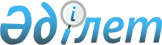 Об утверждении Правил содержания и защиты зеленых насаждений, благоустройства территорий городов и населенных пунктов Карагандинской области
					
			Утративший силу
			
			
		
					Решение II сессии Карагандинского областного маслихата от 28 апреля 2016 года № 32. Зарегистрировано Департаментом юстиции Карагандинской области 1 июня 2016 года № 3838. Утратило силу решением Карагандинского областного маслихата от 29 сентября 2017 года № 222
      Сноска. Утратило силу решением Карагандинского областного маслихата от 29.09.2017 № 222 (вводится в действие по истечении десяти календарных дней после дня его первого официального опубликования).

      В соответствии со статьей 6 Закона Республики Казахстан от 23 января 2001 года "О местном государственном управлении и самоуправлении в Республике Казахстан" областной маслихат РЕШИЛ:

      1. Утвердить прилагаемые Правила содержания и защиты зеленых насаждений, благоустройства территорий городов и населенных пунктов Карагандинской области. 

      2. Признать утратившими силу следующие решения: 

      1) решение XII сессии Карагандинского областного маслихата от 14 марта 2013 года № 130 "Об утверждении правил благоустройства территорий городов и населенных пунктов Карагандинской области" (зарегистрировано в Реестре государственной регистрации нормативных провавых актов № 2281, опубликовано 09 апреля 2013 года в газете "Индустриальная Караганда" № 45-46 (21378-21379) и 09 апреля 2013 года в газете "Орталық Қазақстан" № 55 (21481); 

      2) решение XХII сессии Карагандинского областного маслихата от 12 декабря 2013 года № 246 "Об утверждении Правил содержания и защиты зеленых насаждений в населенных пунктах Карагандинской области" (зарегистрировано в Реестре государственной регистрации нормативных провавых актов № 2505, опубликовано 21 января 2014 года в газете "Индустриальная Караганда" № 7 (21528) и 21 января 2014 года в газете "Орталық Қазақстан" № 10 (21644), в информационно-правовой системе "Әділет" 24 января 2014 года).

      3. Контроль за исполнением настоящего решения возложить на постоянную комиссию по строительству, транспорту и коммунальному хозяйству (Иманов Н.И.).

      4. Настоящее решение вводится в действие по истечении десяти календарных дней после дня его первого официального опубликования. Правила
содержания и защиты зеленых насаждений, благоустройства территорий городов и населенных пунктов Карагандинской области 1. Общие положения
      1. Настоящие Правила содержания и защиты зеленых насаждений, благоустройства территорий городов и населенных пунктов Карагандинской области (далее - Правила) разработаны в соответствии Земельным кодексом Республики Казахстан от 20 июня 2003 года, Законом Республики Казахстан "О местном государственном управлении и самоуправлении в Республике Казахстан" от 23 января 2001 года, статьей 19 Экологического Кодекса Республики Казахстан от 9 января 2007 года и иными нормативными правовыми актами Республики Казахстан.

      2. Правила определяют порядок, регулируют отношения и требования в сфере содержания и защиты зеленых насаждений, благоустройства территорий для физических и юридических лиц, являющихся собственниками и (или) пользователями земельных участков, зданий, сооружений на территории Карагандинской области, вне зависимости от формы собственности. 

      3. Организация работ по благоустройству и санитарному содержанию территории возлагается на акимов соответствующих населенных пунктов, государственные учреждения городов и районов, в ведении которых находятся вопросы архитектуры, градостроительства и строительства, жилищно-коммунального хозяйства, пассажирского транспорта и автомобильных дорог, некоммерческие объединения собственников помещений (квартир) в многоквартирных жилых домах, созданных с целью управления объектом кондоминиума, органы местного самоуправления, собственников и (или) пользователей зданий, строений, сооружений, земельных участков и землепользователей.

      4. В настоящих Правилах используются следующие понятия:

      1) благоустройство – совокупность работ и мероприятий, осуществляемых в целях приведения той или иной территории в состояние, пригодное для строительства, нормального использования по назначению, созданию здоровых, удобных и культурных условий жизни населения;

      2) фасад - наружная сторона здания или сооружения;

      3) омолаживание – сильное укорачивание скелетных и полускелетных ветвей, прореживание и регулирование побегов, обрезка ствола на высоте не менее 3,5 метров у взрослых деревьев, пригодных для омолаживания со здоровыми штамбами и стволами, потерявшими свои декоративные качества вследствие усыхания вершин и ветвей;

      4) зеленый массив – озелененная территория, насчитывающая не менее 50 экземпляров деревьев на территории не менее 0,125 га, независимо от видового состава;

      5) зеленые насаждения – древесно-кустарниковая и травянистая растительность естественного происхождения и искусственно высаженные, которые в соответствии с гражданским законодательством являются недвижимым имуществом и составляют единый городской зеленый фонд;

      6) уничтожение зеленых насаждений – повреждение зеленых насаждений, повлекшее их гибель; 

      7) содержание и защита зеленых насаждений – система правовых, административных, организационных и экономических мер, направленных на создание, сохранение и воспроизводство зеленых насаждений (в том числе компенсационное восстановление зеленых насаждений взамен уничтоженных или поврежденных), озелененных территорий и зеленых массивов;

      8) сохранение зеленых насаждений – комплекс мероприятий, направленный на сохранение особо ценных пород насаждений, попадающих под пятно благоустройства и строительных работ; 

      9) земли общего пользования – земли занятые и предназначенные для занятия площадями, улицами, тротуарами, проездами, дорогами, набережными, парками, скверами, городскими лесами, бульварами, водоемами, пляжами, кладбищами и объектами, предназначенными для удовлетворения нужд населения (инженерные системы общего пользования);

      10) газон - искусственно созданный элемент благоустройства, включающий в себя посадку травы, цветников, деревьев и кустарников;

      11) озелененные территории – участок земли, на котором располагается растительность естественного происхождения, искусственно созданные садово-парковые комплексы и объекты, бульвары, скверы, газоны, цветники; 

      12) твердые бытовые отходы – коммунальные отходы в твердой форме;

      13) компенсационная посадка – посадка зеленых насаждений взамен уничтоженных или поврежденных;

      14) проезд – элемент дороги, обеспечивающий подъезд транспортных средств к жилым и общественным зданиям, учреждениям, предприятиям, объектам застройки внутри микрорайонов, кварталов, населенных пунктов;

      15) тротуар – элемент дороги, предназначенный для движения пешеходов, примыкающий к проезжей части или отделенный от нее газоном или арычной системой;

      16) уполномоченный орган – местный исполнительный орган, осуществляющий функции в сфере регулирования природопользования, жилищно-коммунального хозяйства;

      17) организация – субъект частного предпринимательства, осуществляющий необходимую для проводимых работ деятельность, имеющее материальные и квалифицированные трудовые ресурсы либо юридическое лицо, пятьдесят и более процентов голосующих акций (долей участия в уставном капитале) которых принадлежат государству, и аффилированные с ними юридические лица;

      18) малые архитектурные формы – объекты декоративного характера и практического использования (скульптуры, фонтаны, барельефы, вазы для цветов, павильоны, беседки, скамьи, урны, оборудование и конструкции для игр детей и отдыха взрослого населения);

      19) прилегающая территория – территория (в границах 5 метров по периметру), непосредственно примыкающая к границам здания, сооружения, ограждения, строительной площадки, к объектам торговли, рекламы и иным объектам, находящимся в собственности, владении, аренде, на балансе у юридических или физических лиц. 2. Содержание и защита зеленых насаждений
      5. Все зеленые насаждения, за исключением зеленых насаждений, произрастающих на особо охраняемых природных территориях республиканского и местного значения, территориях индивидуального жилья и личного подсобного хозяйства, на дачных участках и на участках кладбищ, находящихся в ведении коммунальных служб, образуют единый зеленый фонд и подлежат защите. Учету подлежат все виды зеленых насаждений. Учет зеленых насаждений, осуществляется посредством их инвентаризации и лесопатологического обследования, расположенных в границах учетного объекта, которые заносятся в реестр согласно приложению к настоящим правилам.

      6. Развитие озелененных территорий производится в соответствии с долгосрочной комплексной схемой озеленения населенного пункта.

      7. Все виды работ по озеленению следует выполнять по утвержденным проектам, в соответствии с рабочими чертежами. При ведении работ по озеленению и благоустройству, за качеством и соответствием выполняемых работ утвержденному проекту, рабочим чертежам ведется авторский надзор в соответствии с Законом Республики Казахстан от 16 июля 2001 года "Об архитектурной, градостроительной и строительной деятельности в Республике Казахстан".

      8. Содержание зеленых насаждений включает в себя основные виды работ по озеленению:

      1) посадка зеленых насаждений;

      2) рыхление почвы с устройством приствольных лунок, побелка деревьев;

      3) устройство цветников, газонов, прополка сорняков, покос травы;

      4) полив зеленых насаждений на протяжении всего вегетационного периода;

      5) обрезка, пересадка, снос (санитарная рубка аварийных, сухостойных, перестойных деревьев и кустарников) зеленых насаждений;

      6) внесение удобрений;

      7) борьба с вредителями и болезнями зеленых насаждений. 

      9. Пересадка зеленых насаждений осуществляется в течение года при условии соблюдения специальных технологий пересадок. В целях эффективной приживаемости деревьев лиственных и хвойных пород их пересадку рекомендуется проводить в период с наступлением осени до ранней весны.

      10. Работы по омолаживанию деревьев и прореживание густо произрастающих деревьев проводятся до начала вегетации или поздней осенью.

      11. При производстве строительно-монтажных работ все насаждения, подлежащие сохранению на данном участке, предохраняются от механических и других повреждений специальными защитными ограждениями, обеспечивающими эффективность их защиты. 

      12. В случае невозможности сохранения зеленых насаждений на участках, отводимых под строительство или производство других работ, производится вырубка или пересадка зеленых насаждений.

      13. Вырубка зеленых насаждений осуществляется в случаях:

      1) обеспечения условий для размещения объектов строительства, предусмотренных утвержденной и согласованной градостроительной документацией;

      2) обслуживания объектов инженерного благоустройства, надземных коммуникаций;

      3) ликвидации аварийных и чрезвычайных ситуаций, в том числе на объектах инженерного благоустройства;

      4) необходимости улучшения качественного и видового состава зеленых насаждений;

      5) санитарной вырубки старых насаждений, создающих угрозу безопасности здоровью и жизни людей, а также могущих повлечь ущерб имуществу физическому и юридическому лицу.

      14. Разрешение на вынужденный снос или санитарную рубку всех пород деревьев выдается согласно Закону Республики Казахстан от 16 мая 2014 года "О разрешениях и уведомлениях".

      15. В случае аварийного падения деревьев, в результате ветровала и других случаев природного характера, дорожно-транспортных происшествий, уборка упавшего дерева, своевременная санитарная очистка места падения и вывоз древесных остатков на землях общего пользования и на территориях зданий, сооружений, многоэтажных жилых домов возлагается на организации по обслуживаемым участкам или на организации, которым принадлежит данная территория, в границах права землепользования. 

      16. В случае естественного падения произрастающих или поврежденных зеленых насаждений, при невозможности установления виновных лиц, восстановление зеленых насаждений производится за счет средств местного бюджета. 

      17. Для проведения компенсационных посадок на территории города и населенного пункта уполномоченным органом определяются специальные участки. 3. Обеспечение чистоты и порядка
      18. Текущее санитарное содержание местности осуществляется организациями, осуществляющими деятельность в данной сфере. 

      19. Физические и юридические лица всех организационно-правовых форм, в том числе владельцы капитальных и временных объектов:

      1) обеспечивают санитарное содержание и благоустройство отведенной территории; 

      2) бережно относятся к объектам любой собственности, информируют соответствующие органы о случаях причинения ущерба объектам государственной собственности;

      3) содержат в технически исправном состоянии и чистоте таблички с указанием улиц и номеров домов;

      4) содержат ограждения (заборы) и малые архитектурные формы в надлежащем состоянии (покраска, побелка с внешней стороны ограждения (забора).

      20. На территории населенных пунктов области не допускаются: 

      1) засорение улиц, площадей и территорий зон отдыха общего пользования;

      2) засорения любой территорий населенных пунктов;

      3) стирать белье, купать животных в местах, предназначенных для купания людей;

      4) размещение объявлений, плакатов, листовок, различных информационных материалов, нанесение надписей и графических изображений без согласия собственника и (или) пользователя объекта и вне отведенных для этих целей мест, а равно без предусмотренных законодательством Республики Казахстан необходимых разрешений или согласований, полученных в установленном порядке;

      5) мойка, очистка и ремонт транспортных средств (за исключением аварийного ремонта) вне специально отведенных мест, внутри жилых кварталов и на землях общего пользования, у водоразборных колонок, на водоемах, в местах массового отдыха людей, у подъездов жилых домов;

      6) перевозка грунта, мусора, сыпучих строительных материалов, легкой тары, листвы без покрытия их брезентом или другим материалом;

      7) выбрасывать на проезжую часть автомобильных дорог мусор, предметы, создающие опасность для движения; 

      8) выбрасывать из окон зданий, сооружений и жилых домов мусор;

      9) размещение объектов различного назначения (за исключения необходимых для их существования), а также парковка автотранспортных средств на тротуарах, газонах, детских и игровых площадках;

      10) возведение и установка на проездах дворовых территорий балок, блоков и иных ограждений территорий, препятствующих проезду спецавтотранспорта, а также стоянка разукомплектованных транспортных средств независимо от места их расположения, кроме специально отведенных для стоянки мест.

      21. Владельцы инженерных коммуникаций:

      1) осуществляют содержание, ремонт коммуникаций и очистку колодцев и коллекторов;

      2) обеспечивают ликвидацию последствий аварий, связанных с функционированием коммуникаций, проводят восстановление нарушенного дорожного покрытия, тротуара, газона и других элементов благоустройства в состоянии, пригодное для дальнейшего их использования в соответствии с целевым назначением. 4. Организация уборки территорий
      22. Уборка и содержание мест общего пользования включают в себя следующие виды работ:

      1) уборка и вывоз мелкого и бытового мусора и отходов;

      2) уборка и вывоз крупногабаритного мусора и отходов;

      3) подметание;

      4) покос и вывоз камыша, бурьяна, травы и иной дикорастущей растительности;

      5) ремонт и окраска ограждений и малых архитектурных форм.

      23. Уборка территорий общего пользования, занятых парками, скверами, бульварами, пляжами, кладбищами, в том числе расположенными на них тротуарами, пешеходными зонами, лестничными сходами производится физическими и юридическими лицами и субъектами закрепления территорий, у которых данные объекты находятся на обслуживании и эксплуатации.

      24. Собственники объектов обеспечивают санитарную очистку и уборку прилегающей территории, предоставленной в установленном законодательством порядке (автостоянки, боксовые гаражи, ангары, складские подсобные строения, сооружения, объекты торговли и услуг) организациями коммунального хозяйства на основании заключенного договора или же производят ее самостоятельно.

      25. Уборка тротуаров, расположенных вдоль улиц и проездов, остановочных площадок пассажирского транспорта производится организациями, ответственными за уборку и содержание проезжей части.

      26. Лицами, осуществляющие торговлю, уборка мест временной уличной торговли, территорий прилегающих к объектам торговли (рынка, торговые павильоны, быстровозводимые торговые комплексы, палатки, киоски) осуществляется самостоятельно. Не допускается складирование тары на прилегающих газонах, крышах торговых палаток, киосков и других объектов торговли. 

      27. Объекты наружной (визуальной) рекламы размещаются в соответствии с Правилами размещения объектов наружной (визуальной) рекламы в населенных пунктах, утвержденными постановлением Правительства Республики Казахстан от 7 февраля 2008 года № 121 "Об утверждении Правил размещения объектов наружной (визуальной) рекламы в населенных пунктах".

      28. Уборка и мойка остановочных комплексов и прилегающих к ним территорий на остановочных площадках общественного пассажирского транспорта, территорий платных автостоянок, гаражей, а также подъездных путей, прилегающей территории осуществляются их владельцами.

      29. Вывоз строительного мусора при проведении дорожно-ремонтных работ производится организациями, производящими эти работы.

      30. Во избежание засорения водосточной сети не допускается сброс мусора в водосточные коллекторы, дождеприемные ливнҰвые колодцы и арычную систему.

      31. Владельцы и эксплуатирующие организации надземных инженерных сооружений обеспечивают санитарное содержание прилегающей территории в границах охранных зон инженерных сетей.

      32. В зимнее время собственниками зданий и сооружений обеспечивается своевременная очистка кровель от снега, наледи и сосулек.

      33. Очистка кровель зданий допускается только в светлое время суток с предварительной установкой ограждения опасных участков. Сброс снега и наледи с поверхности ската кровли, обращенной в сторону улицы, производится на тротуары, с остальных скатов кровли, а также плоских кровель - на территории внутри дворов. Сброшенный с кровель зданий снег и наледь подлежат своевременному вывозу.

      34. Не допускается сбрасывание снега, льда и мусора в воронки водосточных труб. 

      35. При уборке дорог в парках, лесопарках, садах, скверах, бульварах, аллеях допускается складирование снега, не содержащего химических реагентов и мусора, на заранее определенные местными исполнительными органами для этих целей площадки, а также под зелеными насаждениями, на газонах, на свободных территориях, за исключением тротуаров, газонов, при условии обеспечения оттока талых вод.

      36. Вывоз снега с улиц и проездов содержащего химические реагенты должно осуществляться на специально подготовленные площадки местными исполнительными органами согласованные с уполномоченными органами в области охраны окружающей среды, чрезвычайных ситуации, санитарно-эпидемиологической службы и иными коммунальными службами. Не допускается вывоз снега в не согласованные в установленном порядке места.

      37. Вывоз снега с улиц и проездов осуществляется в два этапа:

      1) первоочередной (выборочный) вывоз снега организациями с автомобильных дорог, от остановок пассажирского транспорта, наземных пешеходных переходов, с мостов и путепроводов, проездам к местам массового посещения населения (крупных универсальных магазинов, рынков, гостиниц, вокзалов, театров), въездов на территорию больниц и социально важных объектов, и прилегающих территорий осуществляется в течении 48 часов после окончания снегопада; 

      2) окончательный (сплошной) вывоз снега производится по окончании первоочередного вывоза в соответствии с очередностью, определяемой заказчиком.

      38. Юридическим и физическим лицам, включая собственников частных жилых домов, рекомендуется самостоятельно проводить очистку прилегающей территории, предоставленной в установленном законодательством порядке. 

      Места временного складирования снега после снеготаяния должны быть очищены от мусора и благоустроены.

      В полосе отвода городских дорог, минимальный размер, которой составляет 6 метров, высота травяного покрова по обочинам, а также разделительным полосам, выполненным в виде газонов, не должна превышать 15 сантиметров. Не допускается засорение полосы различным мусором.

      Формирование снежных валов не допускается: 

      1) на пересечениях всех дорог и улиц и проездов; 

      2) ближе 5 метров от пешеходного перехода; 

      3) ближе 10 метров от остановочного пункта общественного транспорта; 

      4) на тротуарах. 5. Сбор и вывоз отходов
      39. Физические и юридические лица, в результате деятельности которых образуются отходы производства и потребления обеспечивают безопасное обращение с отходами с момента их образования. Физические и юридические лица складируют твердые бытовые отходы в контейнеры для твердых бытовых отходов или специальные места хранения. 

      40. Вывоз твердых бытовых отходов осуществляется организациями выигравшими конкурс (тендер) по вывозу отходов, проводимым местным исполнительным органом, согласно утвержденному графику, установленного уполномоченным органом. Графики вывешиваются на площадках по сбору твердых бытовых отходов. 

      41. Юридические лица могут осуществлять вывоз ТБО своими силами и ресурсами, при условии наличия огражденной территории предприятия юридического лица и обустроенных на данной территории специальных мест для складирования ТБО. Необходимо наличие договора на утилизацию (захоронение) ТБО для таких юридических лиц.

      42. Физическим и юридическим лицам, осуществляющим строительство и (или) ремонт недвижимых объектов, необходимо заключать договоры на утилизацию строительного мусора, производить его вывоз самостоятельно на определенные места или по договору с организацией, осуществляющей вывоз мусора.

      43. На территории домовладений располагаются специальные площадки для размещения контейнеров с удобными подъездами для специализированного транспорта. Площадки для установки контейнеров имеют бетонное или асфальтированное покрытие и ограждение. Для сбора твердых бытовых отходов следует применять контейнеры с крышками. 

      44. Не допускается сброс и складирование золы в контейнеры для твердых бытовых отходов и на контейнерные площадки.

      45. Твердые бытовые отходы вывозятся мусоровозным транспортом, жидкие отходы из не канализованных домовладений - ассенизационным вакуумным транспортом.

      46. Вывоз жидких отходов производится на специализированном автотранспорте в специально отведенные места. Контейнеры после опорожнения обрабатываются дезинфицирующим раствором или заменяются чистыми, прошедшими обработку на местах опорожнения. Места обработки контейнеров необходимо оборудовать установками для чистки, мойки и дезинфекции с подводкой холодной воды, организацией стока.

      47. Жидкие бытовые отходы и крупногабаритный мусор не подлежит сбросу в мусоропровод.

      48. Эксплуатацию мусоропровода осуществляет эксплуатирующая организация, в ведении которой находится жилой дом.

      49. Физические лица обеспечивают безопасный сбор отработанных ртутьсодержащих ламп и приборов в специальные контейнеры для сбора ртутьсодержащих ламп и приборов, расположенных на территории контейнерных площадок.

      50. Организация, эксплуатирующие и обслуживающие контейнерные площадки и контейнеры:

      1) обеспечивают надлежащее санитарное содержание контейнерных площадок и прилегающих к ним территорий;

      2) производят своевременный ремонт контейнеров и замену непригодных к дальнейшему использованию;

      3) принимают меры по обеспечению регулярной мойки, дезинфекции, дезинсекции, дератизации против мух, грызунов мусороприемных камер, площадок, а также сборников отходов;

      4) контейнерные площадки должны быть огорожены сплошным ограждением, исключающим распространение мусора на прилегающие территории;

      5) не допускать сжигание бытовых отходов в контейнерах; 

      6) обеспечить в зимнее время года - очистку от снега и наледи подходов и подъездов к контейнерным площадкам с целью создания нормальных условий для работы специализированного автотранспорта и пользования населением.

      51. Уборку мусора, просыпавшегося при выгрузке из контейнеров в мусоровоз, производят работники организации, осуществляющей вывоз твердых бытовых отходов.

      52. Установка, очистка и мойка урн производятся организациями, эксплуатирующими территории, либо во владении или пользовании которых находятся территории. Очистка урн производится по мере их заполнения, но реже одного раза в день. Мойка урн производится по мере их загрязнения, но не реже одного раза в неделю. 6. Благоустройство улиц, жилых кварталов и микрорайонов
      53. Жилые зоны микрорайонов и кварталов оборудуются площадками для мусорных контейнеров, сушки белья, отдыха, игр детей, занятий спортом, выгула домашних животных, автостоянками, парковками, зелеными зонами.

      54. Количество, размещение и оборудование площадок должны соответствовать строительным и санитарным нормам.  7. Содержание фасадов зданий и сооружений
      55. Физические и юридические лица, в ведении которых находятся здания и сооружения, собственники зданий и сооружений обеспечивают своевременное производство работ по реставрации, ремонту и покраске фасадов указанных объектов и их отдельных элементов (балконы, лоджии, водосточные трубы), а также поддерживают в чистоте и исправном состоянии расположенные на фасадах информационные таблички, памятные доски. Производится световое оформление витрин магазинов и офисов, выходящих фасадами на улицы.

      56. Самовольное переоборудование фасадов зданий и конструктивных элементов не допускается.

      57. Местные разрушения облицовки, штукатурки, фактурного и окрасочного слоев, трещины в штукатурке, выкрашивание раствора из швов облицовки, кирпичной и мелкоблочной кладки, разрушение герметизирующих заделок стыков полносборных зданий, повреждение или износ металлических покрытий на выступающих частях стен, разрушение водосточных труб, мокрые и ржавые пятна, потеки и высолы, общее загрязнение поверхности, разрушение парапетов и иные подобные разрушения должны устраняться по мере выявления собственником и (или) пользователем здания и (или) сооружения, не допуская их дальнейшего развития.

      58. Не допускается производство окраски фасадов зданий и сооружений без предварительного восстановления архитектурных деталей.

      59. На фасадах жилых домов многоэтажного сектора не допускается размещение спутниковых антенн.

      60. Не допускается размещение наружных блоков систем кондиционирования и вентиляции на архитектурных деталях, элементах декора, поверхностях с ценной архитектурной отделкой, а также их крепление, которое ведҰт к повреждению архитектурных поверхностей. 8. Содержание наружного освещения и фонтанов
      61. Включение наружного освещения улиц, дорог, площадей, набережных и иных освещаемых объектов производится при снижении уровня естественной освещенности в вечерние сумерки до 20 люкс, а отключение в утренние сумерки при ее повышении до 10 люкс по графику, утвержденному местным исполнительным органом.

      62. Элементы устройств наружного освещения и контактной сети, металлические опоры, кронштейны содержатся в чистоте, не имеют очагов коррозии и окрашиваются. Замена перегоревших светильников и ламп осуществляется соответствующими организациями.

      63. Вышедшие из строя газоразрядные лампы, содержащие ртуть хранятся в специально отведенных для этих целей помещениях и вывозятся на специальные предприятия для их утилизации. Указанные типы ламп на полигон не вывозятся.

      64. Вывоз сбитых опор освещения и контактной сети электрифицированного транспорта осуществляется владельцем опоры на основных магистралях незамедлительно; на остальных территориях, а также демонтируемых опор – в течение суток.

      65. Уполномоченный орган обеспечивает надлежащее состояние и эксплуатацию фонтанов находящийся в коммунальной собственности.

      66. Сроки включения фонтанов, режимы их работы, график промывки и очистки чаш, технологические перерывы и окончание работы определяются уполномоченным органом.

      67. В период работы фонтанов очистка водной поверхности от мусора производится ежедневно. Эксплуатирующие организации содержат фонтаны в чистоте также в период их отключения.
      форма Реестр
зеленых насаждений ___________________на 1 января ____ года
      Распределение площади объектов (участков) зеленых насаждений по категориям земель, типам растительности и функциональному назначению

      Наименование поселка, города: ____________________________
Административный район: (код)____________________________
Владелец:_______________________________________________
Реестр зеленых насаждений 

      продолжение таблицы

      продолжение таблицы

      продолжение таблицы


					© 2012. РГП на ПХВ «Институт законодательства и правовой информации Республики Казахстан» Министерства юстиции Республики Казахстан
				
      Председатель сессии

С. Адекенов

      Секретарь областного маслихата

Р. Абдикеров
Утверждены
решением II сессии
областного маслихата
от 28 апреля 2016 года № 32 Приложение
к Правилам содержания
и защиты зеленых насаждений,
благоустройства территорий городов и
населенных пунктов Карагандинской области
№ п/п, инвентарный № паспорта зеленого насаждения
Функциональное назначение земель (категория насаждений)
Классификационный код
ДРЕВЕСНАЯ РАСТИТЕЛЬНОСТЬ
ДРЕВЕСНАЯ РАСТИТЕЛЬНОСТЬ
ДРЕВЕСНАЯ РАСТИТЕЛЬНОСТЬ
ДРЕВЕСНАЯ РАСТИТЕЛЬНОСТЬ
ДРЕВЕСНАЯ РАСТИТЕЛЬНОСТЬ
№ п/п, инвентарный № паспорта зеленого насаждения
Функциональное назначение земель (категория насаждений)
Классификационный код
Единичные деревья, штук
Группы, куртины, штук
Рощи, сады, штук
Линейные насажде-ния, штук
Итого, штук
КУСТАРНИКОВАЯ РАСТИТЕЛЬНОСТЬ
КУСТАРНИКОВАЯ РАСТИТЕЛЬНОСТЬ
КУСТАРНИКОВАЯ РАСТИТЕЛЬНОСТЬ
КУСТАРНИКОВАЯ РАСТИТЕЛЬНОСТЬ
КУСТАРНИКОВАЯ РАСТИТЕЛЬНОСТЬ
Единичные, штук
Живая изгородь, погонные метры
Рядовые посадки, штук
Групповые посадки, штук
Всего погонные метры штук
ОТКРЫТЫЕ ПРОСТРАНСТВА
ОТКРЫТЫЕ ПРОСТРАНСТВА
ОТКРЫТЫЕ ПРОСТРАНСТВА
ОТКРЫТЫЕ ПРОСТРАНСТВА
ОТКРЫТЫЕ ПРОСТРАНСТВА
ОТКРЫТЫЕ ПРОСТРАНСТВА
ЦВЕТНИКИ
ЦВЕТНИКИ
ЦВЕТНИКИ
ЦВЕТНИКИ
ЦВЕТНИКИ
ЦВЕТНИКИ
Летники, штук
Многолетники, штук
Контейнерные, штук
Вазон, штук
Альпинарий, рокарий, штук
Итого: штук
ГАЗОНЫ
ГАЗОНЫ
ГАЗОНЫ
ГАЗОНЫ
Партерные, метры
Обыкновенные, метры
Напочвенныйпокров, метры
Итого:метры